Подведены итоги конкурсов, посвященных Дню Победы в Великой Отечественной войне 1941 – 1945 г.г.Конкурс рисунков «День Победы»: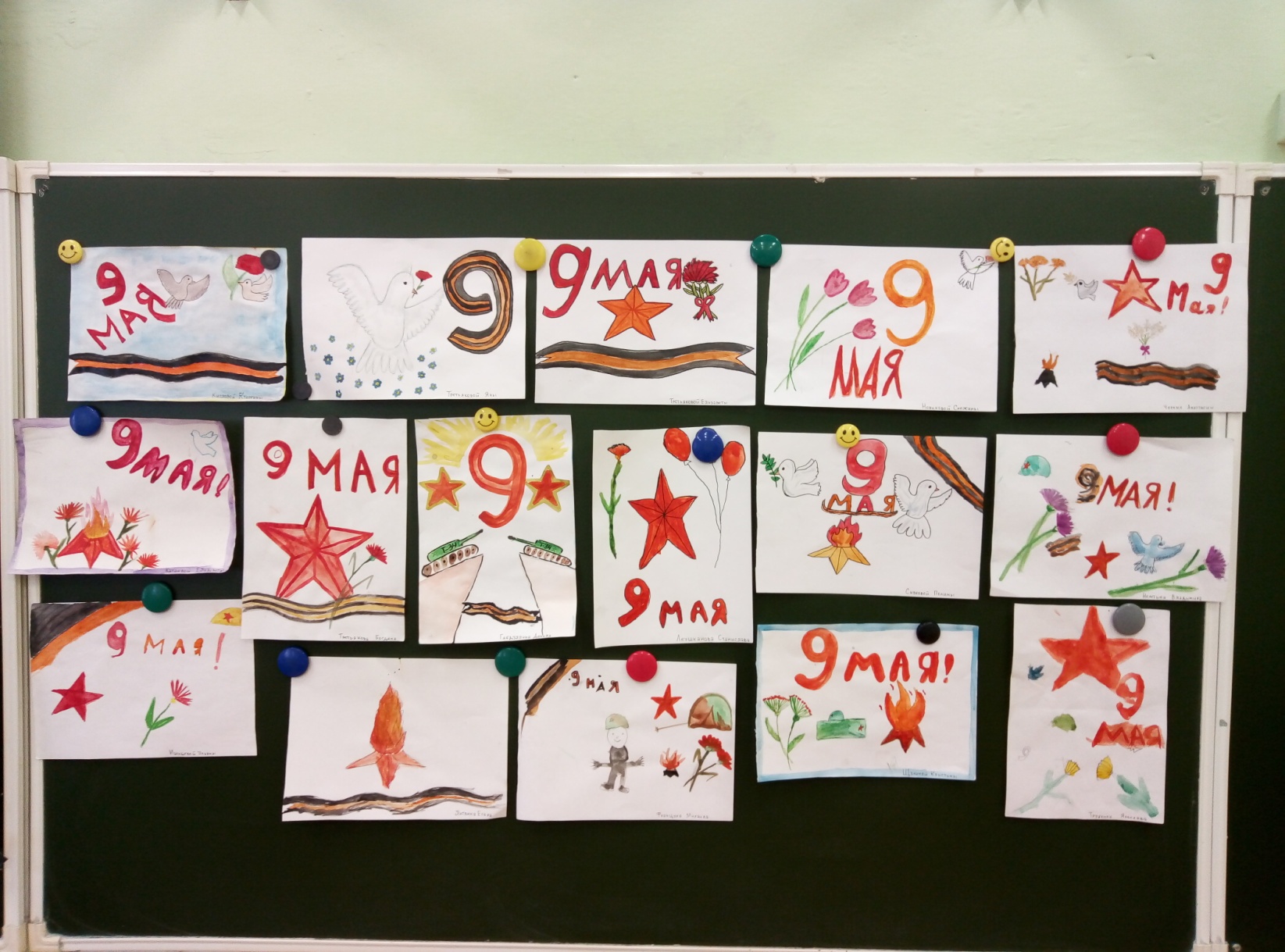 1 место –Бормотова Анна (1 класс), Кислова Кристина (4 класс)2 место –Габдуллин Данил  (4 класс)3 место –  Сивкова Полина (4 класс), Третьякова Яна (4 класс)Конкурс открыток «День Победы»: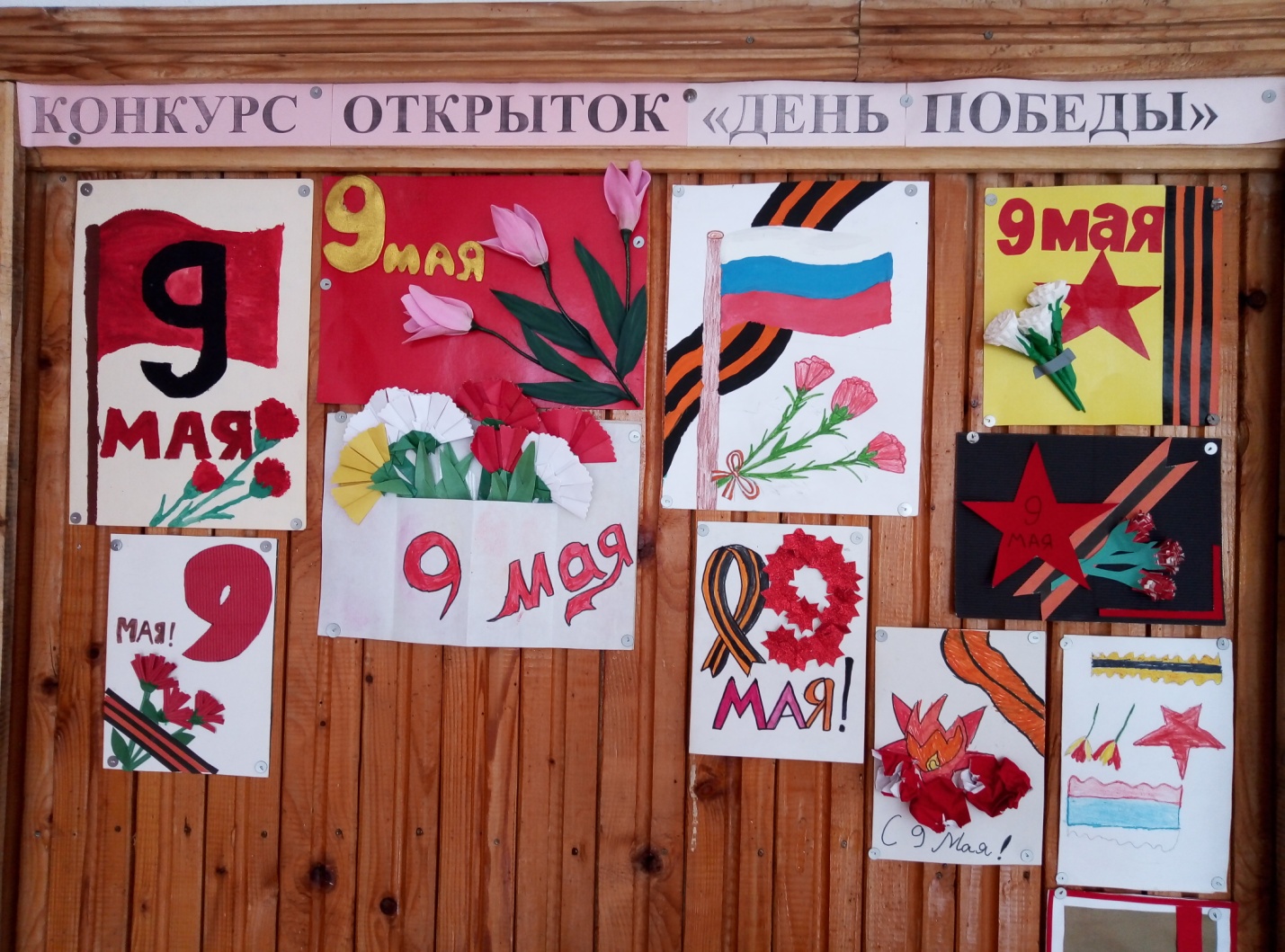 1 место – Куприянов Гордей (3 класс)2 место – Гормилова Софья, Зольникова Дарья (3 класс)3 место –  Бармотова Александра (3 класс)Газета – выполнена Огурцовой Алиной, ученицей 5 класса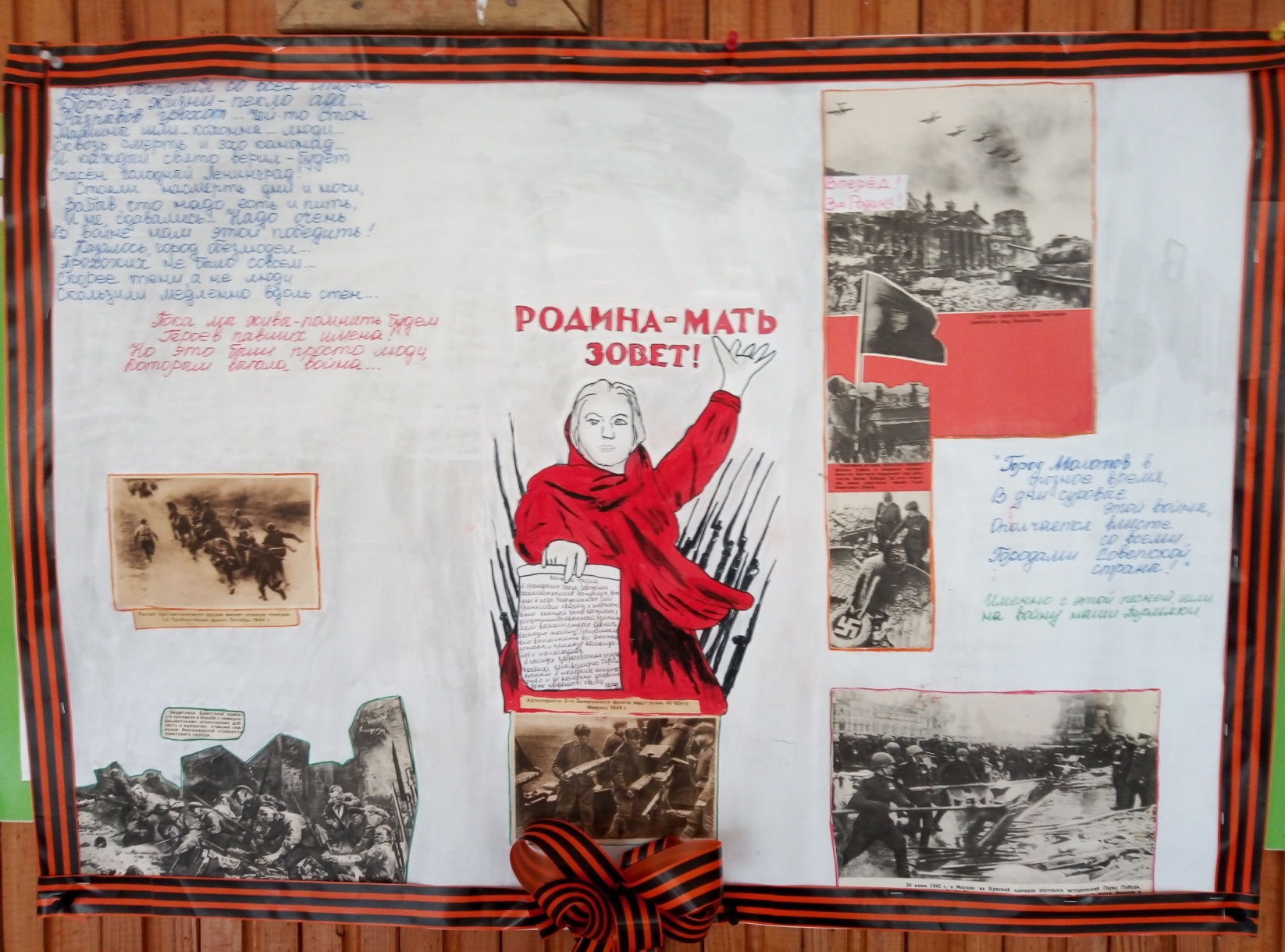 Конкурс поделок: 1 место – Баев Павел (3 класс)2 место – Огурцов Тимофей (1 класс)3 место – Огурцова Алина (5 класс)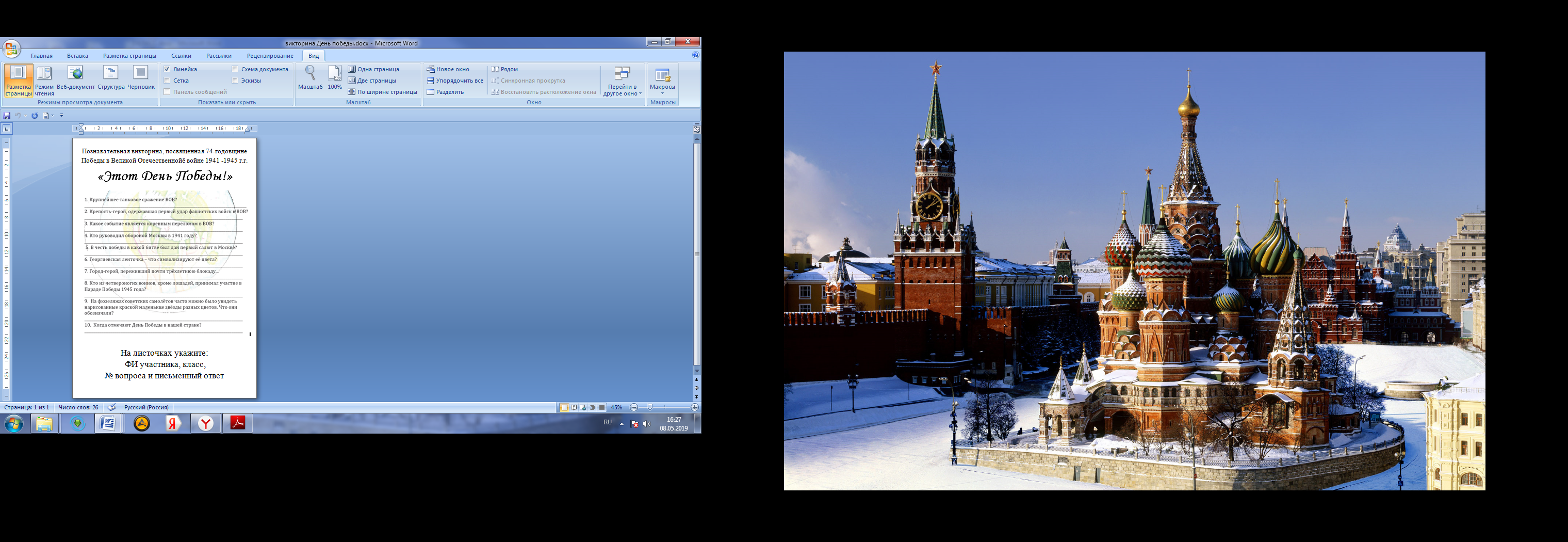 По итогам  познавательнойвикторины для 1-4 классов  «Этот День Победы», посвященной 74 годовщине Победы в Великой Отечественнойё войне 1941 -1945 г.г.победителями стали:Подобедова Александра – 1 классБормотова Анна – 1 классСивкова Елизавета – 1 классЕрмаков Александр – 1 классВертешев Александр – 1 классЩукин Савелий – 1 классСивков Константин – 1 классИсаева Злата – 1 классПОЗДРАВЛЯЕМ ПОБЕДИТЕЛЕЙ! 